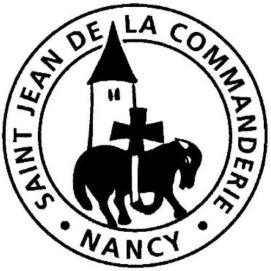 8 octobre 201727ème dimanche du Temps Ordinaire  ALa pierre rejetée est devenue la pierre d’angleLa vigne est un don de Dieu, elle donne des fruits qui réjouissent le cœur. Pourtant, elle peut aussi donner de mauvais fruits, plein d’une violence et d’une malveillance qui peuvent aller jusqu’à la mise à mort. Heureusement, le Seigneur est un Dieu de paix dont l’amour peut transformer l’adversité en un bienfait. C’est ainsi que la croix du Christ deviendra le fondement de notre Eglise.CHANT D’ENTREEDieu nous accueille en sa maison (Palestrina) Dieu nous accueille en sa maison, Dieu nous invite à son festin ; Jour d’allégresse et jour de joie ! Alléluia !1.	Ô quelle joie quand on m’a dit :
Approchons-nous de sa maison,
Dans la Cité du Dieu vivant !2.	 Jérusalem, réjouis-toi,
Car le Seigneur est avec toi :
Pour ton bonheur il t’a choisie.3.	Criez de joie pour notre Dieu,
Chantez pour lui car il est bon,
Car éternel est son amour !1ère Lecture : Is 5, 1-7Par la voix d’Isaïe, le Seigneur exprime sa déception et sa colère devant son peuple qui est comme sa vigne. Or, malgré ses soins et ses attentions, elle a donné de mauvais fruits qui sont les injustices et le crime. Là où il espérait la droiture.Psaume 79Regarde ta vigne, Seigneur, viens sauver ton peuple.La vigne que tu as prise à l’Egypte,Tu la replantes en chassant des nations.Elle étendait ses sarments jusqu’à la mer,Et ses rejets, jusqu’au Fleuve.Pourquoi as-tu percé la clôture ?Tous les passants y grappillent en chemin ;Le sanglier des forêts la ravageEt les bêtes des champs la broutent.Dieu de l’univers, reviens !Du haut des cieux, regarde et vois :Visite ta vigne, protège-la,Celle qu’a plantée ta main puissante.Jamais plus nous n’irons loin de toi : Fais-nous vivre et invoquer ton nom !Seigneur, Dieu de l’univers, fais-nous revenir ;Que ton visage s’éclaire, et nous serons sauvés.2ème Lecture : Ph 4, 6-9Malgré l’adversité, gardons notre espérance et notre confiance dans le Christ. Restons attentifs et observons ce qui est bon autour de nous : la justice, la bonté, la solidarité… qui sont les signes de la présence de Dieu.Evangile : Mt 21, 33-43Alléluia. Alléluia.C’est moi qui vous ai choisis, que vous alliez, que vous portiez du fruit,et que votre fruit demeure, dit le Seigneur.Alléluia.Prière des Fidèles.Seigneur, regarde ton peuple, entends ses cris et ses prières. A l’image de la vigne, il a besoin de ton attention et de ton amour. C’est pourquoi, plein d’espérance, il se tourne vers toi pour implorer ton soutien.« Priez et suppliez tout en sachant rendre grâce », écrit St Paul.Nous faisons tous tant de demandes à Dieu à titre personnel, familial et, même, pour toute l’humanité souffrante.Pour que nous n’oublions pas de lui rendre grâce, ensemble prions. R/R/	Dieu de justice et de paix, que ton règne vienne !« Le Seigneur attendait de beaux raisins de la vigne qu’il avait plantée et soignée et celle-ci en donna de mauvais. »Pour tous les acteurs politiques, économiques et sociaux. Qu’ils gouvernent et agissent pour la paix et la justice, pour le bien de tous au-delà des intérêts particuliers, ensemble prions. R/« Les vignerons, voyant le fils de leur maître arriver, se saisirent de lui pour le tuer. »Pour tous ceux qui, dans le monde, se laissent aveugler par toutes sortes d’idoles, rejettent Dieu, voire persécutent les chrétiens qui ont tout quitté pour vivre leur foi, ensemble prions. R/Mercredi dernier, était la fête de St François d’Assise. Fils de riches commerçants, il est devenu volontairement pauvre parmi et au service des pauvres.Afin que tout chrétien sache, à sa suite, donner un peu de lui-même pour le service de ses frères éprouvés et nécessiteux, ensemble prions ? R/Seigneur, nous nous remettons entre tes mains. Entends les prières que nous confions à ton amour, toi dont la bonté nous soutient toujours. Par Jésus, le Christ, notre Seigneur. – Amen. COMMUNION Tenons en éveil la mémoire du Seigneur 1.	Notre Dieu fait toujours ce qui est bon pour l’homme,				 Alléluia, bénissons-le !Il engendre le corps des enfants de sa grâce, 				Alléluia, bénissons-le !Pour lui rendre l’amour dont il aime ce monde, R/R/	Tenons en éveil la mémoire du Seigneur : Gardons au cœur le souvenir de ses merveilles !2.	Notre Dieu a voulu voir en nous son image,						 Alléluia, bénissons-le ! 	Sa tendresse nous dit de rechercher sa face, 				Alléluia, bénissons-le !Pour lui rendre la joie dont l’Église est heureuse, R/3. 	 Notre Dieu nous choisit pour sa Bonne Nouvelle,          			Alléluia, bénissons-le !Il suscite partout des énergies nouvelles, 					Alléluia, bénissons-le !Pour lui rendre la vie qu’il nous donne à mains pleines,  R/4.	Notre Dieu nous permet de chanter sa louange 				Alléluia, bénissons-le !Il écoute son Fils dans le cri de nos hymnes 					Alléluia, bénissons-le !Pour lui rendre la vie qu’il nous donne à mains pleines, R/L’Esprit Saintdonne déjà aux justesune grande paixquand il allume en eux le feu de la charité.Saint Bède le Vénérable (672-735)Homélie 12 pour la Vigile de Pentecôte